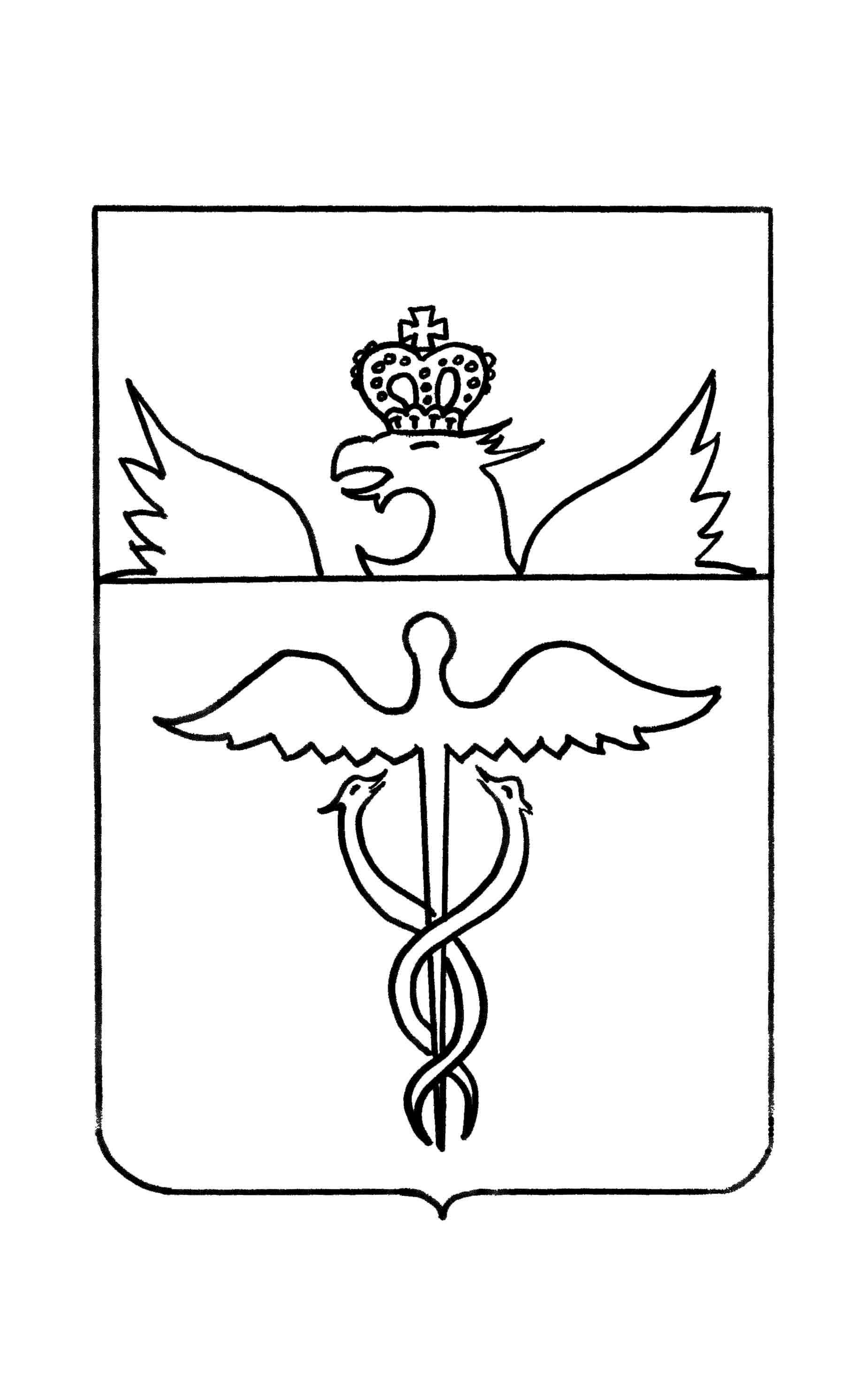 Совет народных депутатов Карайчевского сельского поселения Бутурлиновского муниципального районаВоронежской области					Решениеот 25.05.2018 г. № 145   с. КарайчевкаО внесении изменений в решение Совета народных депутатов Карайчевского сельского поселения от 16.03.2015 г. № 190 «О   программе  «Комплексное развитие систем коммунальной инфраструктуры Карайчевского сельского поселения Бутурлиновского  муниципального района  Воронежской области  на 2015-2022 годы»                В соответствии постановлением Правительства РФ от 01.10.2015 № 1050 «Об утверждении требований к программам комплексного развития социальной инфраструктуры поселений, городских округов», в целях приведения нормативных правовых актов поселения в соответствие с действующим законодательством,  Совет народных депутатов Карайчевского сельского поселения Бутурлиновского муниципального районаРЕШИЛ:1. Внести в решение Совета народных депутатов Карайчевского сельского поселения от 16.03.2015 г. № 190 «О программе «Комплексное развитие систем коммунальной инфраструктуры Карайчевского  сельского поселения Бутурлиновского муниципального района Воронежской области на 2015-2022 годы» изменения, изложим Программу в новой редакции, согласно приложению к настоящему решению.2. Опубликовать настоящее решение в  Вестнике муниципальных правовых актов и иной официальной информации Карайчевского сельского поселения Бутурлиновского муниципального района Воронежской области.3. Решение вступает в силу со дня его официального опубликования.Глава Карайчевского сельского поселение                                    С.И. Жидко. Приложение                                                                          к   решению   Совета народных депутатов                                                                            Карайчевского сельского поселения 	                               от  25.05.2018 г.   № 145   Программа «Комплексное развитие систем  коммунальной инфраструктуры  Карайчевского  сельского поселения  Бутурлиновского муниципального района Воронежской области на 2018-2027 годы».Раздел 1.  Паспорт программы«Комплексное развитие систем  коммунальной инфраструктуры  Карайчевского сельского поселения  Бутурлиновского муниципального района Воронежской области на 2018-2027 годы»Раздел 2. Характеристика существующего состояния систем коммунальной инфраструктуры.Организации коммунального комплекса, осуществляющих деятельность на территории Карайчевского сельского поселения:- Электроснабжение –  1 (ПАО «ТНС энерго Воронеж»);- Газоснабжение – 1 (ООО «Газпром межрегионгаз Воронеж»);- Теплоснабжение –  автономно;- Водоснабжение – администрация Карайчевского сельского поселения Бутурлиновского муниципального района Воронежской области;- Водоотведение –  нет.Электроснабжение       Электроснабжение потребителей Карайчевского сельского поселения осуществляется через подстанцию 110/35/10кВ «Нижний Кисляй» трансформаторной мощностью 2*10МВА. Распределение электроэнергии потребителям осуществляется по воздушным сетям на напряжении 10кВ через 16 ТП общей мощностью 1200кВА. Общая протяженность ВЛ-10кВ – 42км. Износ сетей и оборудования достигает 60% ТеплоснабжениеТеплоснабжение жилищно-коммунального сектора Карайчевского сельского поселения децентрализовано и осуществляется от индивидуальных источников. Горячим водоснабжением жилой фонд обеспечивается от индивидуальных водонагревателей.В МКОУ Карайчевская ООШ источником  теплоснабжения является   котельная,  работающая на твердом топливе.          ГазоснабжениеОбъект газоснабжения расположен в с. Карайчевка и с. Пирамиды Бутурлиновского муниципального района Воронежской области.Газоснабжение с. Карайчевка и с. Пирамиды Бутурлиновского муниципального района Воронежской области осуществляется от существующего газопровода высокого (Р1,2 МПа) давления Ø219 мм от АГРС – МКК Нижний Кисляй (основание проект № 09-04-0-ГСН, выполненный ЗАО «Проект») и   газопроводов среднего давления Р0,3МПа с   ШРП №1,2,3,4,6 и  газопроводов низкого давления к домам.          Осуществлено  строительство газопроводов среднего Р0,3МПа давления и низкого давления Р0,003 МПа в с. Карайчевка, низкого давления Р0,003 МПа в с. Пирамиды Бутурлиновского муниципального района Воронежской области.Для газоснабжения улиц с. Карайчевка установлен  головной ГРП, который находится на ул. 50 лет Октября, на свободной от застроек площадке.Газопровод среднего давления Р≤0,3МПа от   ГРП идет в юго-западномом направлении и делится на 2 направления:- первое – газопровод от ГРП идет в северо-западном направлении вдоль  ул. 50 лет Октября, перед поворотом на ул. Крупской  газопровод переходит через дорогу идет далее  по ул. 50 лет Октября до пересечения с ул. Красной. Перейдя через дорогу, газопровод поворачивает в северо-западном направлении и идет вдоль ул. Красная на нормативном расстоянии между заборами жилых домов и автодорогой через  трасса делает поворот в восточном  и через  на свободной от застроек площадке устанавливается ШРП №1; -второе – газопровод идет в юго-восточном направлении по ул. 50 лет Октября, через  газопровод имеет ответвление  до ШРП №6, которое устанавливается у котельной школы., после ответвления газопровод идет вдоль ул. 50 лет Октября на нормативном расстоянии между заборами жилых домов и автодорогой, перед пересечением с дорогой газопровод имеет ответвление в северо-западном направлении, на котором через  на свободной от застроек площадке установлен ШРП №5 для газоснабжения овощехранилища и зерносушилки. После ответвления газопровод идет вдоль автомобильной дороги Пирамиды-Карайчевка IV категории на нормативном расстоянии от нее, после здания администрации газопровод поворачивает в северном направлении и на свободной от застроек площадке установлен ШРП №2. Через   после ответвления к ШРП № 6 трасса газопровода имеет ответвление в северо-восточном направлении, после ул. Гагарина газопровод среднего давления поворачивает в северо-западном направлении, перед ул. Интернациональная трасса имеет ответвление в восточном направлении и на свободной от застроек площадке установлен ШРП №3. После ответвления газопровод переходит через пересыхающий ручей и идет до ул. Октябрьская, где поворачивает на запад и идет вдоль улицы, на свободной от застроек площадке установлен ШРП №4. В ПК 13+40 предусмотрен тройник с заглушкой для газопровода среднего давления к ШРП №7 для газоснабжения туристической базы «Золотой сазан».Газопровод низкого давления от ГРП в подземном исполнении идет по ул. 50 лет Октября, Крупской, Ворошилова, Гагарина.От ШРП №1 проходит подземная прокладка газопровода низкого давления по ул. Красная.От ШРП №2 проходит подземная прокладка газопровода низкого давления по ул. 50 лет Октября, Молодежная.От ШРП №3 проходит подземная прокладка газопровода низкого давления по ул. Интернациональная, Февральская.От ШРП №4 проходит подземная прокладка газопровода низкого давления по ул. Октябрьская. Для газоснабжения улиц с. Пирамиды установлен  ГРП, который находится на ул. Автострадная, на свободной от застроек площадке.От ГРП проходит  подземная прокладка газопровода низкого давления в западном и восточном направлениях вдоль ул. Автострадная, в районе ГРП газопровод пререходит автомобильную дорогу М «Дон»-Бутурлиновка-Воробьевка-Калач на км 26+415 III категории и идет в западном и восточном направлениях вдоль ул. Комсомольская для газоснабжения жилых домов.         Строительство газопровода низкого(Р0,003МПа) давления  предусматривает перевод на природный газ жилых домов с целью отопления, горячего водоснабжения и пищеприготовления.           В  проекте  принята подземная  прокладка   газопровода   низкого  давления.       Строительство газопровода позволило перевести на природный газ 189 жилых домов с. Карайчевка и с. Пирамиды с общим числом жителей  638 человек с целью отопления, горячего водоснабжения и пищеприготовления. Из общественных и производственных зданий в  с. Карайчевка имеется:  клуб, ФАП, сельская библиотека,  административное здание администрации с/п, административное здание КФХ «Банов А.И.», столовая КФХ «Банов А.И.», МТФ, зерносушилка, овощехранилище, мех. мастерские, котельная школы. В селе Пирамиды имеется ФАП. Общая протяженность газопроводов среднего и низкого давления	L=14858 м, в т. ч.:-протяженность газопровода среднего (Р0,3МПа) давления	L=2758 м,-протяженность газопровода низкого (Р0,3МПа) давления	L=12100 м.            ВодоснабжениеИсточником водоснабжения населенных пунктов Карайчевского сельского  поселения Бутурлиновского муниципального района являются подземные воды. Рассматриваемая территория располагается в пределах Приволжско-Хоперского артезианского бассейна. Поземные воды содержатся как в четвертичных отложениях, так и в коренных породах.Практически все хозяйственно-питьевое водоснабжение населения и в значительной степени техническое водоснабжение сельскохозяйственных,  промышленных предприятий, орошение сельхозугодий основано на использовании подземных вод.       В 2016 году введен в эксплуатацию объект «Реконструкция системы водоснабжения в с. Карайчевка Бутурлиновского района Воронежской области». Схема хозяйственно – питьевого водоснабжения поселения противопожарная, низкого давления. Водопроводная сеть трассируется по кольцевой и тупиковой схеме, исходя из условий сложившейся существующей застройки,  оборудована аварийными перемычками. На сети установлены колодцы (95 шт.), в т.ч.  с пожарными гидрантами (55 шт.), водоразборные колонки (2 шт.)   и необходимой артматурой для отключения отдельных участков.      Работа системы водоснабжения в с. Карайчевка  принята по следующей схеме: вода из двух скважин (одна резервная) с дебитом 27,0 куб.м/час подается погружными насосами в водонапорную башню системы Рожновского марки ВБР-50 с высотой ствола 15,0 м и емкостью 50 куб.м в разводящую сеть трубопроводов, протяженностью 12394 м. Централизованным водоснабжением оборудовано 115 жилых домов                  с. Карайчевка  с общим числом жителей 445 человек.    В селе Пирамиды и поселках Алексеевский, Благовещенский, В-Озерки, Репный, Троицкий водоснабжение:  колодцы. Технико-экономические показатели системы  водоснабжения в с. Карайчевка Бутурлиновского  района  Воронежской  области                                                                                                                    Водоотведение                                                                                                                                                         В настоящее время централизованной системы водоотведения в Карайчевском сельском поселении нет. Стоки отводятся в выгребные ямы, септики. Организованный вывоз сточных вод отсутствует.Жилищный фонд        Общая площадь жилищного фонда Карайчевского сельского поселения по данным на 01.01.2018 г. составила 22,792 тыс. кв.м. 100% жилищного фонда находилось в частной собственности жителей поселения. По данным администрации сельского поселения ввод жилых домов практически отсутствует, увеличение жилищного фонда происходит за счет реконструкции уже имеющихся жилых домов. В 2017 г.  построен 1 жилой дом,   общей площадью 144 кв.м.         Жилая застройка в Карайчевском сельском поселении представлена большей частью индивидуальными жилыми домами. Уровень благоустройства жилищного фонда Карайчевского сельского поселения удовлетворительный. По данным паспорта сельского поселения в 2018 г.          60% от жилых домовладений оборудовано газоснабжением (189), 36,6% центральным водопроводом (115 домов). Раздел. 3. План развития поселения, план прогнозируемой застройки и прогнозируемый спрос на коммунальные ресурсы на период действия генерального плана.          Настоящая программа «Комплексное развитие систем  коммунальной инфраструктуры  Карайчевского  сельского поселения  Бутурлиновского муниципального района Воронежской области на 2018-2027 годы» (далее Программа)  разработана в соответствии с Федеральными законами от 20.07.1995 г. № 115-ФЗ «О государственном прогнозировании и программах социально-экономического развития Российской Федерации»,  от 06.10.2003 г. № 131-ФЗ «Об общих принципах организации местного самоуправления в Российской Федерации», от 30.12.2004 г. № 210-ФЗ «Об основах регулирования тарифов организаций коммунального комплекса», от 23.11.2009 г. № 261-ФЗ «Об энергосбережении и о повышении энергетической эффективности и о внесении изменений в отдельные законодательные акты Российской Федерации», Генеральным планом Карайчевского  сельского поселения Бутурлиновского муниципального района Воронежской области и предусматривает внедрение механизмов проведения реконструкции, модернизации и комплексного обновления объектов коммунального назначения, а также решения задач по ликвидации сверхнормативного износа основных фондов, внедрению ресурсосберегающих технологий и разработки и широкому внедрению мер по стимулированию эффективного и рационального хозяйствования жилищно-коммунальных предприятий, максимального использования ими всех доступных ресурсов, включая собственные, для надёжного и устойчивого обслуживания потребителей.	Расширение сети уличного освещения отвечает интересам жителей Карайчевского  сельского поселения Бутурлиновского муниципального района Воронежской области и позволит:	-  повысить комфортность условий проживания населения на территории Карайчевского сельского поселения Бутурлиновского муниципального района Воронежской области за счёт повышения качества предоставляемых жилищно-коммунальных услуг с одновременным снижением нерациональных затрат;	- улучшить эксплуатационные показатели объектов коммунальной инфраструктуры.          В связи с тем, что Карайчевское  сельское поселение Бутурлиновского муниципального  района Воронежской области из-за ограниченных возможностей местного бюджета не имеет возможности самостоятельно решить проблему расширения сети уличного освещения в целях улучшения качества предоставления коммунальных услуг, финансирование мероприятий Программы необходимо осуществлять за счёт средств федерального, областного и местного бюджетов.           Срок реализации Программы – 2027 год. программа реализуется в два этапа:первый этап 2018-2022 годы,второй этап 2023-2027 годы.Карайчевское сельское поселение расположено в северо - западной части Бутурлиновского муниципального района Воронежской области.На территории Карайчевского сельского поселения расположены 7 населенных пунктов: село Пирамиды, поселки Алексеевский, Благовещенский, Троицкий, Репный, Верхние Озерки, административный центр-село Карайчевка. Общая численность населения сельского поселения по состоянию на 01.01.2018г. –884 чел. Общая площадь 59,8км². Территория Карайчевскогоо сельского поселения граничит на северо-западе с Бобровским муниципальным районом, на северо-востоке с Озерским СП, на востоке с Козловским СП, на юге с Нижнекисляйским городским поселениемПоселение расположено в 30км. от районного центра.Положение Карайчевского сельского поселения на территории Бутурлиновского муниципального района пограничное. Бутурлиновский муниципальный район является важным сельско – хозяйственный районом Воронежской области, что определяет специализацию находящихся в нем сельских поселений. По южной границе Карайчевского СП проходит трасса М-4 «Дон», что является фактором, положительно влияющим на развитие сельского поселения.Карайчевское сельское поселение в настоящем статусе образовано законом Воронежской области от 15.10.2004 г. № 63-ОЗ «Об установлении границ, наделении соответствующим статусом, определении административных центров отдельных муниципальных образований Воронежской области». Этим же законом устанавливаются и границы сельского поселения. Объемы перспективного жилищного строительства просчитаны с учетом двух важных факторов: оптимального использования площадки, отводимой под развитие населенного пункта, и необходимостью обеспечения каждой семьи отдельным домом с приусадебным участком. Площадки под новое строительство были выбраны по результатам анализа территории с учетом и оценкой всех факторов.На территории села Карайчевка  сосредоточены основные административно-общественные учреждения поселения. Проектом предлагается дальнейшая реконструкция и новое строительство в незначительных масштабах, в связи с особенностями демографической ситуации в поселении. Современная застройка сохраняет исторические границы кварталов, а так же предполагает  строительство нового индивидуального жилья с участками.Жилищное строительство предусматривается осуществлять в границах существующих населенных пунктов, на территориях населенных пунктов свободных от застройки, а так же в качестве уплотнения на существующих территориях отведенных под жилую застройку с целью улучшения жилобеспеченности граждан, согласно генеральным планам и градостроительным регламентам, кроме поселка Алексеевский, где предлагается расширение границы населенного пункта с целью заселения прибрежной зоны пруда Алексеевский.  В населенных пунктах Карайчевского сельского поселения также присутствуют элементы первичного общественного обслуживания.Новая жилая застройка – это застройка индивидуальными жилыми домами с участками.В жилых зонах допускается размещение отдельно стоящих, встроенных или пристроенных объектов социального и коммунально-бытового назначения, объектов здравоохранения, образования, культовых зданий, стоянок автомобильного транспорта, гаражей, объектов связанных с проживанием граждан и не оказывающих негативно воздействия на окружающую среду. В состав жилых зон могут включаться также территории, предназначенные для ведения садоводства и дачного хозяйства.Электрические нагрузки жилищно-коммунального сектора определены по срокам проектирования на основе численности населения, принятой настоящим проектом и нормативов для определения расчетных электрических нагрузок согласно СНиП 2.07.01-93.Согласно СНиП укрупненные показатели удельной расчетной коммунально-бытовой нагрузки приняты:на расчетный срок – 950кВт/чел.в год, годовое число часов использования максимума электрической нагрузки – 4100. При этом укрупненный показатель удельной расчетной электрической нагрузки составит 0,23кВт на человека;на первую очередь – 850кВт/чел.в год, годовое число часов использования максимума электрической нагрузки – 4000. При этом укрупненный показатель удельной расчетной электрической нагрузки составит 0,21кВт на человека;Нормы электропотребления жилищно-коммунального сектора учитывают расход электроэнергии на жилые и общественные здания, предприятия коммунально-бытового обслуживания, наружное освещение, системы водоснабжения, водоотведения и теплоснабжения.Электроснабжение потребителей сельского поселения на все сроки проектирования сохранится от Воронежской энергосистемы.Распределение электроэнергии новым потребителям сельского поселения намечается от существующей подстанции 110/35/10кВ «Нижний Кисляй» по сетям 10кВ. Существующие сети  10кВ, РП и ТП подлежат реконструкции и замене оборудования по мере износа.Все потребители первой категории должны быть обеспечены резервными источниками электроэнергии.Раздел. 4. Перечень мероприятий и целевых показателей.4.1. Обоснование целевых показателей развития соответствующей системы коммунальной инфраструктуры.Основные мероприятия Программы направлены на достижение целей Программы–  снижение уровня общего износа основных фондов, улучшение качества предоставления жилищно-коммунальных услуг.В результате реализации программных мероприятий также               будет  достигнут положительный социально-экономический эффект, выражающийся в улучшении качества жизни населения.Результаты реализации Программы определяются с достижением уровня запланированных технических и финансово-экономических целевых показателей. Перечень целевых показателей с детализацией по системам коммунальной инфраструктуры принят согласно Методическим рекомендациям по разработке программ комплексного развития систем коммунальной инфраструктуры муниципальных образований, утв. Приказом Министерства регионального развития Российской Федерации от 06.05.2011 г. № 204. К ним относятся: показатели спроса на коммунальные ресурсы и перспективные нагрузки;величины новых нагрузок; показатели качества поставляемого ресурса; показатели степени охвата потребителей приборами учета; показатели надежности поставки ресурсов; показатели эффективности производства и транспортировки ресурсов; показатели эффективности потребления коммунальных ресурсов. При формировании требований к конечному состоянию коммунальной инфраструктуры Карайчевского сельского поселения применяются показатели и индикаторы в соответствии с Методикой проведения мониторинга выполнения производственных и инвестиционных программ организаций коммунального комплекса, утвержденной приказом Министерства регионального развития Российской Федерации от 14.04.2008 № 48.Целевые показатели устанавливаются по каждому виду коммунальных услуг и периодически корректируются. Удельные расходы по потреблению коммунальных услуг отражают достаточный для поддержания жизнедеятельности объем потребления населением материального носителя коммунальных услуг. Охват потребителей услугами используется для оценки качества работы систем жизнеобеспечения. Уровень использования производственных мощностей, обеспеченность приборами учета, характеризуют сбалансированность систем. Качество оказываемых услуг организациями коммунального комплекса характеризует соответствие качества оказываемых услуг установленным требованиями, эпидемиологическим нормам и правилам. Надежность обслуживания систем жизнеобеспечения характеризует способность коммунальных объектов обеспечивать жизнедеятельность Карайчевского сельского поселения  без существенного снижения качества среды обитания при любых воздействиях извне, то есть оценкой возможности функционирования коммунальных систем практически без аварий, повреждений, других нарушений в работе.Надежность работы объектов коммунальной инфраструктуры характеризуется обратной величиной - интенсивностью отказов (количеством аварий и повреждений на единицу масштаба объекта, например на 1 км инженерных сетей), износом коммунальных сетей, протяженностью сетей, нуждающихся в замене, долей ежегодно заменяемых сетей; уровнем потерь и неучтенных расходов. Ресурсная эффективность определяет рациональность использования ресурсов, характеризуется следующими показателями: удельный расход электроэнергии, удельный расход топлива. Результатами реализации мероприятий по развитию систем водоснабжения муниципального образования являются:обеспечение бесперебойной подачи качественной воды от источника до потребителя;улучшение качества коммунального обслуживания населения по системе водоснабжения; обеспечение энергосбережения; снижение к 2027 году уровня потерь и неучтенных расходов воды; обеспечение возможности подключения строящихся объектов к системе водоснабжения при гарантированном объеме заявленной мощности. Результатами реализации мероприятий по развитию систем электроснабжения являются:повышение надежности и обеспечение бесперебойной работы объектов электроснабжения;обеспечение возможности подключения строящихся объектов к системе электроснабжения при гарантированном объеме заявленной мощности. Количественные значения целевых показателей определены с учетом выполнения всех мероприятий Программы в запланированные сроки. 4.2. Перечень инвестиционных проектов в отношении систем коммунальной инфраструктурыВ области электроснабжения.Общая сумма инвестиционных проектов по электроснабжению составляет 300,0 тыс. руб. Реализация представленных проектов и мероприятий в сфере электроснабжения позволит: существенно снизить изношенность сетей; обеспечить присоединение новых потребителей;повысить надежность и бесперебойность поставляемого ресурса;реализация программ по энергосбережению.В рамках развития инфраструктуры электроснабжения  необходимы следующие мероприятия: 2018 г. 2027 гг. - Модернизация и дальнейшее расширение сети уличного освещения – 300,0 тыс.руб.Раздел. 5. Анализ фактических и плановых расходов на финансирование инвестиционных проектов с разбивкой по каждому источнику финансирования с учетом реализации мероприятий, предусмотренных программой.        Для реализации мероприятий Программы привлекаются средства федерального, областного, местного бюджетов и внебюджетных источников.	Общая сумма предполагаемых ассигнований на финансирование Программы составляет 300,0 тыс. рублей, из них 0,0 тыс. рублей средства федерального бюджета, 0 тыс. рублей средства областного бюджета, 300,0 тыс. рублей средства местного бюджета и 0 тыс. рублей внебюджетные средства. 	Объёмы финансирования Программы и перечень объектов будут уточняться ежегодно, в пределах финансовых возможностей федерального, областного и местного бюджетов на реализацию Программы.	    Обновление Программы производится:- при выявлении новых, необходимых к реализации мероприятий,- при появлении новых инвестиционных проектов, особо значимых для территории;- при наступлении событий, выявляющих новые приоритеты в развитии поселения, а также вызывающих потерю своей значимости отдельных мероприятий.     Программные мероприятия могут также быть скорректированы в зависимости от изменения ситуации на основании обоснованного предложения исполнителя. По перечисленным выше основаниям Программа может быть дополнена новыми мероприятиями с обоснованием объемов и источников финансирования. Раздел 6. Обосновывающие материалы.    В разрезе сельских поселений Бутурлиновского муниципального района Карайчевское сельское поселение относится к группе малочисленных. Из общей численности населения 85,2 % (1606 чел.) проживает в административном центре сельского поселения – Карайчевка. Численность населения в разрезе населённых пунктов, входящих в состав Карайчевского сельского поселения представлена в таблице.Численность населения в разрезе населённых пунктов Карайчевского сельского поселения по данным на 01.01.2018 г.В последние годы численность населения сельского поселения стабильно сокращалась.Анализ существующей ситуации не позволяет прогнозировать кардинальные изменения демографических процессов, следовательно, предполагается сокращение численности населения и его дальнейшая стабилизация на период до 2027 года. В том числе, прогнозируется сокращение численности населения в рабочих возрастах. В эту возрастную группу начнут вступать поколения 90-х годов рождения, когда началось резкое снижение рождаемости, а выходить – многочисленные поколения родившихся в послевоенный период. Все это приведет к общему снижению численности трудоспособного населения за рассматриваемый период.      Программа развития коммунальной инфраструктуры определяет следующие основные направления развития коммунальной инфраструктуры: электроснабжение, в целях повышения качества услуг и улучшения экологической обстановки сельского поселения. Основу документа составляет система программных мероприятий по различным направлениям развития коммунальной инфраструктуры. Разработка и утверждение данной Программы необходимы для формирования спроса на развитие коммунальной инфраструктуры. Нормы электропотребления жилищно-коммунального сектора учитывают расход электроэнергии на жилые и общественные здания, предприятия коммунально-бытового обслуживания, наружное освещение, системы водоснабжения, водоотведения и теплоснабжения. Электрические нагрузки жилищно-коммунального сектора приведены в таблице №1.Электрические нагрузки жилищно-коммунального сектораКарайчевского сельского поселенияТаблица №1Электроснабжение потребителей сельского поселения на все сроки проектирования сохранится от Воронежской энергосистемы.Распределение электроэнергии новым потребителям сельского поселения намечается от существующей подстанции 35/10кВ «Воронцовка»по сетям 10кВ. Существующие сети  10кВ, РП и ТП подлежат реконструкции и замене оборудования по мере износа.Все потребители первой категории должны быть обеспечены резервными источниками электроэнергии.Трасса ВЛ-35кВ приведена на чертеже «Схема инженерной инфраструктуры» в масштабе 1:10000.Распределительные электрические сети напряжением 10кВ на данной стадии проектирования не рассматриваются.        Оценка эффективности реализации Программы  мероприятий позволит: - обеспечить соблюдение интересов существующих потребителей путем сокращения числа внеплановых отключений; - улучшить экологическое состояние сельского поселения за счет модернизации и замены изношенного оборудования; - сократить удельные расходы на энергию и другие эксплуатационные расходы; - обеспечить бесперебойное электроснабжение потребителей сельского поселения; - улучшить качественные показатели электрической энергии снизить износ основных фондов, потери электрической энергии в сетях; - увеличить количество потребителей услуг, а также объем сбора средств за предоставленные услуги.         За период осуществления Программы будет создана база для реализации стратегических направлений развития  поселения, что позволит ей достичь высокого уровня социального развития: 1.  Улучшение культурно-досуговой  деятельности будет способствовать формированию здорового образа жизни среди населения, позволит приобщить широкие слои населения к культурно-историческому наследию;2.  Привлечения внебюджетных инвестиций в экономику поселения;3.  Повышения благоустройства поселения;4.  Формирования современного привлекательного имиджа поселения;5.  Устойчивое развитие социальной инфраструктуры поселения.Наименованиепрограммы«Комплексное развитие систем  коммунальной инфраструктуры  Карайчевского  сельского поселения  Бутурлиновского муниципального района Воронежской области на 2018-2027 годы»Основание для разработки программыФедеральные законы от 20.07.1995 № 115-ФЗ «О государственном прогнозировании и программах социально-экономического развития Российской Федерации»,  от 06.10.2003 № 131-ФЗ «Об общих принципах организации местного самоуправления в Российской Федерации», от 30.12.2004 № 210-ФЗ «Об основах регулирования тарифов организаций коммунального комплекса»,   от 23.11.2009  № 261-ФЗ «Об энергосбережении и о повышении энергетической эффективности и о внесении изменений в отдельные законодательные акты Российской Федерации»,Постановление правительства Российской Федерации № 502 от 14.06.2013г. «Об утверждении требований к программам комплексного развития систем коммунальной инфраструктуры поселений, городских округов»; Приказ Минрегиона РФ № 359/ГС от 01.10.2013 г. «Об утверждении методических рекомендаций по разработке программ комплексного развития систем коммунальной инфраструктуры поселений, городских округов»;Генеральный план Карайчевского  сельского поселения Бутурлиновского муниципального района Воронежской областиЗаказчик программыАдминистрация  Карайчевского сельского поселения Бутурлиновского   муниципального района Воронежской  области, адрес: Воронежская область, Бутурлиновский район, село Карайчевка, улица 50 лет Октября, д. 9Основные разработчики программыАдминистрация  Карайчевского сельского поселения Бутурлиновского   муниципального района Воронежской  области, адрес: Воронежская область, Бутурлиновский район, село Карайчевка, улица 50 лет Октября, д. 9Цель программы1. Обеспечение безопасных и комфортных условий проживания населения, высокой надежности функционирования инженерной инфраструктуры и объектов благоустройства. 2. Обеспечение доступности и повышения качества оказываемых коммунальных услуг для потребителей.3. ЭнергосбережениеЗадачи программы1.  Обеспечение населения уличным освещением.2. Снижение затрат на оплату электроэнергии.Срок и этапы реализации программы2018-2027 годыпрограмма реализуется в два этапа:первый этап 2018-2022 годывторой этап 2023-2027 годыЦелевые показатели:- перспективной обеспеченности и потребности застройки поселения;- надежности, энергоэффективности и развития соответствующей системы коммунальной инфраструктуры, объектов, используемых для утилизации, обезвреживания и захоронения твердых бытовых отходов;- качества коммунальных ресурсовОтветственный исполнитель программыАдминистрация  Карайчевского сельского поселения Бутурлиновского   муниципального района Воронежской  области, адрес: Воронежская область, Бутурлиновский район, село Карайчевка, улица 50 лет Октября, д. 9Соисполнители программы-Объемы требуемых капитальных вложений2018 год- 30,0 тыс. руб.;2019 год- 30,0 тыс. руб.;2020 год- 30,0 тыс. руб.;2021 год- 30,0 тыс. руб.;2022 год- 30,0 тыс. руб.;2023 год- 30,0 тыс. руб.;2024 год- 30,0 тыс. руб.;2025 год- 30,0 тыс. руб.;2026 год- 30,0 тыс. руб.;2027 год- 30,0 тыс. руб. Объёмы и источники финансирования Всего на реализацию программы запланировано 532,9 тыс. рублей, из них:- федеральный бюджет           0,0  тыс. рублей;- областной бюджет                0,0  тыс. рублей;- местный бюджет                   300,0 тыс. рублей;- собственные средства предприятия                            0,0   тыс. рублей;- другие источники (средства населения)               0,0  тыс. рублейОжидаемые результаты реализации программыОбеспечение населения сельского поселения бесперебойными и качественными коммунальными услугами. Улучшение качества жизни населения.Организация управления и система контроля за исполнением ПрограммыКонтроль за реализацией Программы осуществляет заказчик Программы№№ппНаименование  показателейЕдин.Изм.КоличествоКоличествоКоличество1234441 Скважинный водозабор:скважины построенные/реконструируемыешт.2/12/12/11 Производительность (одного) водозабора - потенциальнаям3/сут648,0648,0648,01 Расчетное нормативное водопотребление  м3/сут486,0486,0486,01 Максимальный хоз-питьевой расходл/сек13,213,213,21 расход воды на противопожарные нуждыл/сек1010101 Макс. расчетный расход при пожарел/сек23,223,223,21 Тип режима водозабора2 Общая протяженность сети/ труб : Прокладка труб по ГОСТ 18599-2001, в том числе            ПЭ-100 SDR17-110х6.6 мм  «питьевая»             ПЭ-80 SDR21-160х7,7мм  «питьевая»                ПЭ-100 SDR21-110х5,3мм  «питьевая»                ПЭ-80 SDR17.6-50х3,6мм  «питьевая»       Футляры стальные по ГОСТ 10704-91:     Ø 325х7 мм  Ø 377х7 ммФутляры хризотилцементные  по ГОСТ 31416-2009*Ø 100 ммкмммммммм12,394/ 14,8115041461128966382129912,394/ 14,8115041461128966382129912,394/ 14,811504146112896638212993Количество построенных водозаборных скважиншт2223Количество реконструируемых  водозаборных скважиншт1114 Основные параметры водозаборных скважин:4 абсолютная отметка устьям162,7162,7162,74 глубина скважиным8686864 пьезометрический уровень водым52,752,752,74 удельный дебитм3/час1,61,61,64 производительность скважиным3/час2727274 вид бурения  ударно-канатноеударно-канатноеударно-канатноеударно-канатное4 начальный диаметр обсадных трубмм6006006004 конечный  диаметр обсадных трубмм4004004004 диаметр фильтрамм2192192194 конструкция фильтра-проволочный с гравийной обсыпкой----5 Количество  насосных  станций подземного типа  (ТП 901-02-142.85):Насос ЭЦВ8-25-125 с электродвигателем ПЭДВ 15-180 N=15 кВтштштПостроеннаяПостроеннаяРеконструируемая5 Количество  насосных  станций подземного типа  (ТП 901-02-142.85):Насос ЭЦВ8-25-125 с электродвигателем ПЭДВ 15-180 N=15 кВтштшт2222116 Водонапорная    башня W=50 м3  Н=15мштшт117 Колодцы водопроводные всего                      в т.ч.: Д=1000 мм (мокрые)                      Д=1500 мм                       Д=2000 ммКолодцы управленияштштштшт шт95157915395157915395157915310Пожарные гидрантышт55555511Колонки водоразборныешт22212Задвижки чугунные 30ч 6 бр:                        Ду=150 мм 30ч6б                     Ду=100 мм 30ч6бр                     Ду=50 мм  30ч6бр   штштшт548195481954819№п.п.ИсточникифинансированияСроки исполнения, объём финансирования (тыс. рублей)Сроки исполнения, объём финансирования (тыс. рублей)Сроки исполнения, объём финансирования (тыс. рублей)Сроки исполнения, объём финансирования (тыс. рублей)Сроки исполнения, объём финансирования (тыс. рублей)Сроки исполнения, объём финансирования (тыс. рублей)Сроки исполнения, объём финансирования (тыс. рублей)Сроки исполнения, объём финансирования (тыс. рублей)№п.п.Источникифинансирования20182019202020212022202320242025202620271.Федеральный бюджет2.Областной бюджет3.Местный бюджет30,030,030,030,030,030,030,030,030,030,04.Внебюджетные источники5.Всего по всем источникам финансирования	Приложение № 1	Приложение № 1	Приложение № 1	Приложение № 1	Приложение № 1	Приложение № 1	Приложение № 1	Приложение № 1	Приложение № 1	Приложение № 1	Приложение № 1№п/пНаименование объектаНаименование объектаОбоснование необходимости строительства или реконструкцииЭффект от реализации мероприятияЗатраты (тыс. руб.)Затраты (тыс. руб.)Затраты (тыс. руб.)Затраты (тыс. руб.)Затраты (тыс. руб.)Затраты (тыс. руб.)ИтогоФедеральный бюджетОбластной бюджетМестные бюджетыСобственные средства предприятиядругие источники (средства населения)ЭлектроснабжениеЭлектроснабжениеЭлектроснабжениеЭлектроснабжениеЭлектроснабжениеЭлектроснабжениеЭлектроснабжениеЭлектроснабжениеЭлектроснабжениеЭлектроснабжениеЭлектроснабжение1.Электроснабжение  Электроснабжение  плохое освещение улицУлучшение            качества жизни населения  30,030,02.Электро-сбережение Электро-сбережение экономия бюджетных средствэкономия бюджетных средствИтого по программе на 2018 год:Итого по программе на 2018 год:Итого по программе на 2018 год:Итого по программе на 2018 год:Итого по программе на 2018 год:30,030,0ЭнергоснабжениеЭнергоснабжениеЭнергоснабжениеЭнергоснабжениеЭнергоснабжениеЭнергоснабжениеЭнергоснабжениеЭнергоснабжениеЭнергоснабжениеЭнергоснабжениеЭнергоснабжение1.Электроснабжение  Электроснабжение  плохое освещение улицУлучшение            качества жизни населения  30,030,02.Электро-сбережение Электро-сбережение экономия бюджетных средствэкономия бюджетных средствИтого по программе на 2019 год:Итого по программе на 2019 год:Итого по программе на 2019 год:Итого по программе на 2019 год:Итого по программе на 2019 год:30,030,0ЭнергоснабжениеЭнергоснабжениеЭнергоснабжениеЭнергоснабжениеЭнергоснабжениеЭнергоснабжениеЭнергоснабжениеЭнергоснабжениеЭнергоснабжениеЭнергоснабжениеЭнергоснабжение1.ЭлектроснабжениеЭлектроснабжениеплохое освещение улицУлучшение            качества жизни населения  30,030,02.Электро-сбережениеЭлектро-сбережениеэкономия бюджетных средствэкономия бюджетных средствИтого по программе на 2020 год:Итого по программе на 2020 год:Итого по программе на 2020 год:Итого по программе на 2020 год:Итого по программе на 2020 год:30,030,0ЭлектроснабжениеЭлектроснабжениеЭлектроснабжениеЭлектроснабжениеЭлектроснабжениеЭлектроснабжениеЭлектроснабжениеЭлектроснабжениеЭлектроснабжениеЭлектроснабжениеЭлектроснабжение1.ЭлектроснабжениеЭлектроснабжениеплохое освещение улицУлучшение            качества жизни населения  30,030,02.Электро-сбережениеЭлектро-сбережениеэкономия бюджетных средствэкономия бюджетных средствИтого по программе на 2021 год:Итого по программе на 2021 год:Итого по программе на 2021 год:Итого по программе на 2021 год:30,030,0ЭлектроснабжениеЭлектроснабжениеЭлектроснабжениеЭлектроснабжениеЭлектроснабжениеЭлектроснабжениеЭлектроснабжениеЭлектроснабжениеЭлектроснабжениеЭлектроснабжениеЭлектроснабжение1.ЭлектроснабжениеЭлектроснабжениеплохое освещение улицУлучшение            качества жизни населения  30,030,02.Электро-сбережениеЭлектро-сбережениеэкономия бюджетных средствэкономия бюджетных средствИтого по программе на 2022 год:Итого по программе на 2022 год:Итого по программе на 2022 год:Итого по программе на 2022 год:30,030,0ЭлектросбережениеЭлектросбережениеЭлектросбережениеЭлектросбережениеЭлектросбережениеЭлектросбережениеЭлектросбережениеЭлектросбережениеЭлектросбережениеЭлектросбережениеЭлектросбережение1.1.Электроснабжениеплохое освещение улицУлучшение            качества жизни населения  30,030,02.2.Электро-сбережениеэкономия бюджетных средствэкономия бюджетных средствИтого по программе на 2023 год:Итого по программе на 2023 год:Итого по программе на 2023 год:Итого по программе на 2023 год:30,030,0ЭлектросбережениеЭлектросбережениеЭлектросбережениеЭлектросбережениеЭлектросбережениеЭлектросбережениеЭлектросбережениеЭлектросбережениеЭлектросбережениеЭлектросбережениеЭлектросбережение1.1.Электроснабжениеплохое освещение улицУлучшение            качества жизни населения  30,030,02.2.Электро-сбережениеэкономия бюджетных средствэкономия бюджетных средствИтого по программе на 2024 год:Итого по программе на 2024 год:Итого по программе на 2024 год:Итого по программе на 2024 год:30,030,0ЭлектросбережениеЭлектросбережениеЭлектросбережениеЭлектросбережениеЭлектросбережениеЭлектросбережениеЭлектросбережениеЭлектросбережениеЭлектросбережениеЭлектросбережениеЭлектросбережение1.1.Электроснабжениеплохое освещение улицУлучшение            качества жизни населения  30,030,02.2.Электро-сбережениеэкономия бюджетных средствэкономия бюджетных средствИтого по программе на  2025 год:Итого по программе на  2025 год:Итого по программе на  2025 год:Итого по программе на  2025 год:30,030,0ЭлектросбережениеЭлектросбережениеЭлектросбережениеЭлектросбережениеЭлектросбережениеЭлектросбережениеЭлектросбережениеЭлектросбережениеЭлектросбережениеЭлектросбережениеЭлектросбережение1.1.Электроснабжениеплохое освещение улицУлучшение            качества жизни населения  30,030,02.2.Электро-сбережениеэкономия бюджетных средствэкономия бюджетных средствИтого по программе на  2026 год:Итого по программе на  2026 год:Итого по программе на  2026 год:Итого по программе на  2026 год:30,030,0ЭлектросбережениеЭлектросбережениеЭлектросбережениеЭлектросбережениеЭлектросбережениеЭлектросбережениеЭлектросбережениеЭлектросбережениеЭлектросбережениеЭлектросбережениеЭлектросбережение1.1.Электроснабжениеплохое освещение улицУлучшение            качества жизни населения  30,030,02.2.Электро-сбережениеэкономия бюджетных средствэкономия бюджетных средствИтого по программе на  2027 год:Итого по программе на  2027 год:Итого по программе на  2027 год:Итого по программе на  2027 год:Итого по программе на  2027 год:30,030,0Всего  по программе на 2018- 2027 годы:Всего  по программе на 2018- 2027 годы:Всего  по программе на 2018- 2027 годы:Всего  по программе на 2018- 2027 годы:Всего  по программе на 2018- 2027 годы:300,0300,0№п/пНаименованиеЧисленность населенияЧисленность населения№п/пНаименованиечеловек% от общей численности населения1.с. Карайчевка80390,82.п. Алексеевский70,83.п. Благовещенский004.п. Верхние Озёрки005.с. Пирамиды657,46.п. Репный40,47.п. Троицкий50,6ИТОГО:ИТОГО:884100№ п/п№ п/пНаселенный пунктI очередьI очередьI очередьРасчетный срокРасчетный срокРасчетный срокЧисленность населения, челГодовой расход электроэн., тыс.кВтчМакс. электр. нагрузка, кВтЧисленность населения, челГодовой расход электроэн., тыс.кВтчМакс. электр. нагрузка, кВт1223456781КарайчевкаКарайчевка803682,6184 729692,5153 2АлексеевскийАлексеевский76254,71 3БлаговещенскийБлаговещенский0000004Верхние озеркиВерхние озерки0000005РепныйРепный43,41220,46ТроицкийТроицкий54,2143,817ПирамидыПирамиды6555,215605712,6ИтогоИтого884751,4203800760168